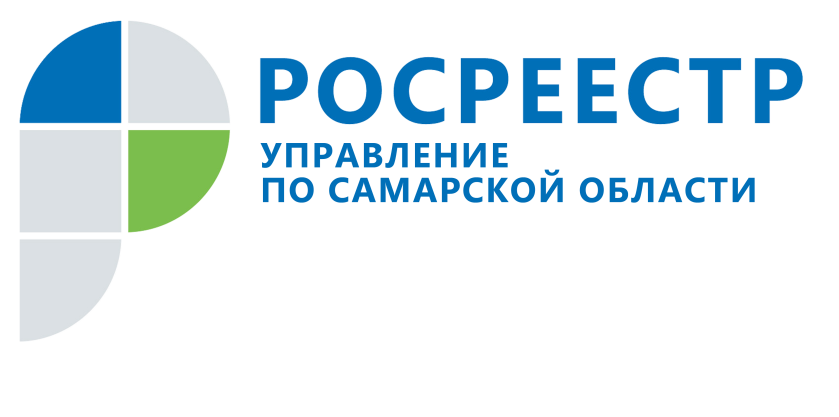 ПРЕСС-РЕЛИЗ24 января 2018Первого марта 2018 года заканчивается «дачная амнистия» для индивидуальных жилых домов«Дачная амнистия» в отношении объектов индивидуального жилищного строительства (ИЖС) заканчивает своё действие 1 марта 2018 года. Это касается домов, построенных на участках, предоставленных для индивидуального жилищного строительства или для ведения личного подсобного хозяйства. За последние три года в Управление Росреестра по Самарской области поступило 6,4 тысячи заявлений о регистрации прав на такие объекты недвижимости. Напомним, что индивидуальным жилым домом считается отдельный дом не выше трех этажей, предназначенный для проживания одной семьи. До первого марта 2018 года для кадастрового учета и регистрации права ИЖС по «дачной амнистии» нужно представить правоустанавливающий документ на земельный участок и технический план объекта ИЖС, подготовленный кадастровым инженером в результате выполнения кадастровых работ.«Начиная с марта 2018 года потребуется в комплекте документов подавать также разрешение на ввод объекта в эксплуатацию, которое выдается органами местного самоуправления», - говорит начальник отдела регистрации недвижимости жилого назначения Управления Росреестра по Самарской области Ольга Герасимова.В Управлении Росреестра напомнили, что с 2017 года подается одновременно заявление о постановке на кадастровый учет и регистрацию прав. Обратиться можно через любой многофункциональный центр без привязки к адресу объекта недвижимости или через сайт Росреестра. Срок регистрации недвижимости в случае обращения через МФЦ составляет 12 рабочих дней, а если документы поданы в электронном виде – 3 рабочих дня.  Стоимость государственной услуги составляет 350 рублей.Дачный или садовый дом, построенный на земельном участке с соответствующим целевым назначением, оформляется иначе, отмечает Ольга Герасимова. «Для таких строений разрешение на строительство и разрешение на ввод объекта не требуется, - говорит она. – Вместе с тем нужно учитывать, что, начиная с 1 января 2017 года, был отменен ранее действующий порядок, когда государственная регистрация прав и последующий государственный кадастровый учет в отношении них проводились на основании декларации, заполняемой правообладателем объекта недвижимости. В настоящее время для этих целей необходимо представить технический план (который изготавливается кадастровым инженером на основании декларации) и правоустанавливающий документ на земельный участок, на котором расположены такие объекты недвижимости». Контакты для СМИ:Ольга Никитина, помощник руководителя Управления Росреестра(846) 33-22-555, 8 927 690 73 51, pr.samara@mail.ru